Общие положения.Настоящее положение разработано для Структурного подразделения «Детский сад Лучики» ГБОУ СОШ № 7 города Похвистнево (далее СП) в целях регламентации деятельности методического кабинета.Деятельность кабинета регламентируется Законом «Об образовании в Российской Федерации» и нормативными документами Министерства образования РФ, Уставом ГБОУ СОШ № 7 города Похвистнево.Методический кабинет СП является центром сбора педагогической информации, «мозгом дошкольного учреждения», лабораторией творческого труда воспитателей. Методический кабинет в СП – место повышения квалификации сотрудников, а также сплочения коллектива при решении конкретных задач, сформулированных в Уставе, Образовательной программе и годовом плане СП.Работа методического кабинета находится в непосредственном подчинении руководителя СП и содержится за счёт средств детского сада. Методический кабинет имеет помещение, необходимое для нормальной рабочей деятельности, размещения библиотечного фонда и звукозаписей, организации выставок, проведения различного рода совещаний, семинаров, консультаций.Методический кабинет составляет информационную подсистему методической работы в СП. Является центром систематизации и отбора информации, организует оперативное ознакомление педагогов, родителей, общественности с научно-методической информацией, нормативно- правовыми документами, создает банк данных, организует своевременное поступление необходимой информации.Методическое руководство кабинетом осуществляет старшим воспитателем по воспитательно-образовательной работе, на него возлагается ответственность за нормативно-правовое, программно-методическое, информационное обеспечение образовательного процесса, планирование и организация методической работы СП.Цели, задачи и функции работы методического кабинетаЦелью работы кабинета является повышение эффективности методической работы, совершенствование профессионализма педагогов.Задачи работы методического кабинета:адаптация СП к социальному заказу и особенностям развития дошкольников, содействовать в выполнении целевых федеральных, региональных и муниципальных программ развития образования;установление и регулирование связи СП с методическим центром на муниципальном уровне;формирование педагогического коллектива единомышленников, объединенных едиными целями; формирование у педагогов стремления к созданию инновационной модели СП, где внедряются современные научные исследования и лучший педагогический опыт с учетом всех запросов воспитателей.создание банка данных программно-методической, нормативно- правовой, научно-теоретической информации, создание условий для удовлетворения информационных, учебно-методических, организационно- педагогических и образовательных потребностей педагогов.формирование интереса к систематическому и углубленному изучению психологической и педагогической литературы, обеспечивая тем самым непрерывное образование воспитателей, их творческий рост; осуществление подбора литературы и методических материалов по всем разделам Образовательной программы СП, обобщение и систематизация методических материалов по обучению и воспитанию детей дошкольного возраста, организация доступа педагогов к методическим пособиям, в том числе и создание электронной библиотеки СП;содействие повышению и совершенствованию педагогического мастерства педагогов, особенно начинающих и с небольшим стажем педагогической работы; изучение, обобщение и распространение передового педагогического опыта, в том числе и на муниципальном уровне и на уровне города Самары, а так же оказание помощи педагогам по применению передовых педагогических технологий, методов, форм и средств воспитания и обучения воспитанников;содействовать обновлению структуры и содержания образования, повышению его качества, развитию образовательного учреждения, педагогического мастерства педагогов дошкольного учреждения; создавать информационно-методическое пространство, способствующее развитию системы образования, реализации программ модернизации образования, организации инновационной и экспериментальной работы, аналитико- диагностического и экспертного обеспечения деятельности детского сада;направление работы педагогического коллектива, организация семинаров, лекций, консультаций, методических объединений, педагогических советов и других формы методической работы;контроль за соблюдением дошкольных образовательных стандартов при организации и проведении образовательного процесса в СП; совершенствование форм и методов контроля воспитания, развития и обучения воспитанников в соответствии с ФГОС ДО;взаимодействие с родителями (законными представителями) воспитанников, социокультурными учреждениями города и школой.Методический кабинет организует постоянную методическую работу с педагогами СП. Исходя из многофункционального назначения методического кабинета, его следует рассматривать, прежде всего, как творческую педагогическую мастерскую, где воспитатель может получить практическую помощь в организации работы с детьми.Основными функциями методического кабинета являются:организация методической работы;повышение квалификации воспитателей;изучение, обобщение и распространение педагогического опыта;составление информационной подсистемы методической работы;отбор и систематизация информации;организация оперативного ознакомления педагогов, родителей, общественности с научно-методической информацией, нормативно- правовыми и другими документами;создание банка данных;организация своевременного поступления необходимой информации, сообщение о новых поступлениях методической литературы, периодической печати, дидактических пособий и т.д.;совершенствование профессионального мастерства и развитие творчества педагогов;построение образовательного процесса на основе приоритета общечеловеческих ценностей, жизни и здоровья человека, свободного развития личности; воспитания гражданственности, трудолюбия уважения к правам и свободам человека, любви к окружающей природе, Родине, семье;эффективное и оперативное информирование педагогов о новых методиках, технологии, организации и диагностике образовательного процесса;взаимодействие со структурами методической службы, родителями (законными представителями, воспитанников, социокультурными и образовательными учреждениями муниципального района, города.Организация работыМетодический кабинет работает под руководством старшего воспитателя по воспитательно-образовательной работе, который организует и координирует его работу; а так же осуществляет свою профессиональную деятельность.Методический кабинет имеет необходимое помещение, оснащенное современными техническими средствами, компьютерами, соответствующиминаглядными пособиями для проведения непосредственно-образовательной деятельности, организации методических мероприятий, выставок и т.д.Содержание и оформление методического кабинета соответствует потребностям педагогов СП. Методкабинет доступен каждому воспитателю, имеет удобный, гибкий график работы.Все оформление кабинета выполняется в едином стиле, располагает к беседе и творческой работе. Материалы методического кабинета имеют тщательно продуманную систематизацию.Методический кабинет в соответствии с поставленными задачами осуществляет деятельность по четырём ведущим направлениям:Научно-методическая деятельность:Выявление, изучение и обобщение на технологическом уровне педагогического опыта.Выявление затруднений дидактического и методического характера в образовательном процессе и подготовка мероприятий по их устранению.Организация обучения, проведение лекций, семинаров, курсов для работников СП по вопросам использования в учебном процессе современных аудиовизуальных средств обучения и применения информационных технологий.Организация процессов аттестации педагогических и руководящих работников СП.Осуществление методической поддержки педагогических работников, ведущих экспериментальную работу.Аналитико-обобщающая деятельность по организации учета педагогических кадров СП.Осуществление планово-прогностической деятельности для организации функционирования СП в режиме развития (разработка программы развития СП).Адаптирование программ (вариативных, альтернативных), новых педагогических технологий и методик обучения в связи с обновлением содержания дошкольного образования.Определение	направленной	опытно-экспериментальной (исследовательской) работы.Составление методических рекомендаций по использованию наиболее эффективных методов и форм обучения и воспитания, направленных на развитие общения, игровой деятельности, познавательных процессов у детей дошкольного возраста.Информационно-методическая деятельность:                              Формирование банка педагогической, нормативно-правовой и методической информации. Обеспечение информационных, учебно-методических и образовательных потребностей педагогических работников.Содействие повышению квалификации педагогических работников.Формирование фонда обучающих киновидеофильмов и других аудиовизуальных средств обучения по образовательным областям для проведения образовательной деятельности.Организация электронных библиотек учебных материалов и обеспечение доступа к ним.Обеспечение фондов учебно-методической литературы.Организационно-методическая деятельность:Участие в подготовке и проведении научно-практических конференций, педагогических чтений и семинаров.Подготовка и проведение конкурсов профессионального педагогического мастерства педагогических работников.Сбор, обработка и анализ информации о результатах воспитательно- образовательной работы.Мониторинг состояния и формирование банка данных опытно- экспериментальной работы.Организация постоянно действующих семинаров по инновациям.Изучение и анализ состояния и результатов методической работы, определение направлений ее совершенствования.Прогнозирование, планирование и организация повышения квалификации и профессиональной переподготовки педагогических и руководящих работников, оказание им информационно-методической помощи в системе непрерывного образования.Диагностическая деятельность:Изучение, подбор и разработка материалов по диагностике деятельности педагогов и детей.Изучение индивидуальных особенностей ребенка в процессе его развития.Проведение диагностики на выявление степени готовности ребенка к обучению в школе.Комплексное оценивание педагогической деятельности и изучение потенциальных возможностей работников СП, выявление обобщение и распространение передового педагогического опыта.Осуществление контроля и анализа состояния воспитательно- образовательного процесса, его качества. Оценка результативности педагогического процесса в СП.Наряду с печатными вариантами изданий допускается использование электронного банка данных.В	своей	деятельности	методический	кабинет	подотчетен Педагогическому совету СП. Права и обязанностиМетодический кабинет имеет право:самостоятельно выбирать формы, средства и методы обслуживания образовательного и воспитательного процессов в соответствии с целями и задачами, указанными в уставе образовательного учреждения и Положении о методическом кабинете СП;вести методическую работу с педагогами;определять источники комплектования информационных ресурсов;разработку	и	тиражирование	методических	рекомендаций, контрольно - диагностических и дидактических материалов;подготовку методических материалов для публикации в журналах;помощь в сопровождении исследовательской работы педагогов;на охрану труда в соответствии с действующим законодательством Российской Федерации;повышать профессиональную квалификацию, пользоваться методическими, информационными фондами, информационной, вычислительной техникой;другие	права,	определенные	законодательством	Российской Федерации.Методический кабинет обязан:обеспечить пользователям возможность работы с информационными ресурсами;информировать	пользователей	о	видах	предоставляемых методическим кабинетом услуг;обеспечить научную организацию фондов и каталогов;формировать фонды в соответствии с образовательными программами образовательного учреждения, интересами, потребностями и запросами всех категорий пользователей;совершенствовать методическое обслуживание пользователей;обеспечивать сохранность использования носителей информации, их систематизацию, размещение и хранение;обеспечивать	режим	работы	в	соответствии	с	потребностями пользователей и работой образовательного учреждения;обеспечить качество оказываемых методических услуг;осуществлять свою деятельность в соответствии с утвержденным планом работы;согласовывать с педагогическим советом план работы и изменения в нем;обеспечивать систематическое повышение уровня профессиональной компетентности своих педагогических кадров;регулярно анализировать свою деятельность.Права и обязанности пользователей методического кабинетаПользователи методического кабинета имеют право:получать полную информацию о составе методического фонда, информационных ресурсах и предоставляемых кабинетом услугах;пользоваться	справочно-библиографическим	аппаратом методического кабинета;получать консультационную помощь;получать консультационную помощь в работе с информацией на нетрадиционных носителях при пользовании электронным и иным оборудованием;участвовать в мероприятиях, проводимых методическим кабинетом.Пользователи методического кабинета обязаны:соблюдать Правила пользования фондом методического кабинета;пользоваться	ценными	и	справочными	документами	только	в помещении методического кабинета;возвращать документы в методический кабинет в установленные сроки.Взаимосвязи6.1. Старший воспитатель по воспитательно-образовательной работе осуществляет методическую работу во взаимодействии с воспитателями и специалистами: педагогом-психологом, музыкальным руководителем, старшей медицинской сестрой СП.ОтветственностьСтарший воспитатель по воспитательно-образовательной работе несет ответственность за невыполнение настоящего положения.Методический кабинет работает по плану, согласованному и утвержденному педагогическим советом и несёт ответственность по его исполнению.ДелопроизводствоДокументация методического кабинета ведется согласно номенклатуре дел.График	работы   методического кабинета  утверждается	руководителем СП.Настоящее положение действует до принятия нового.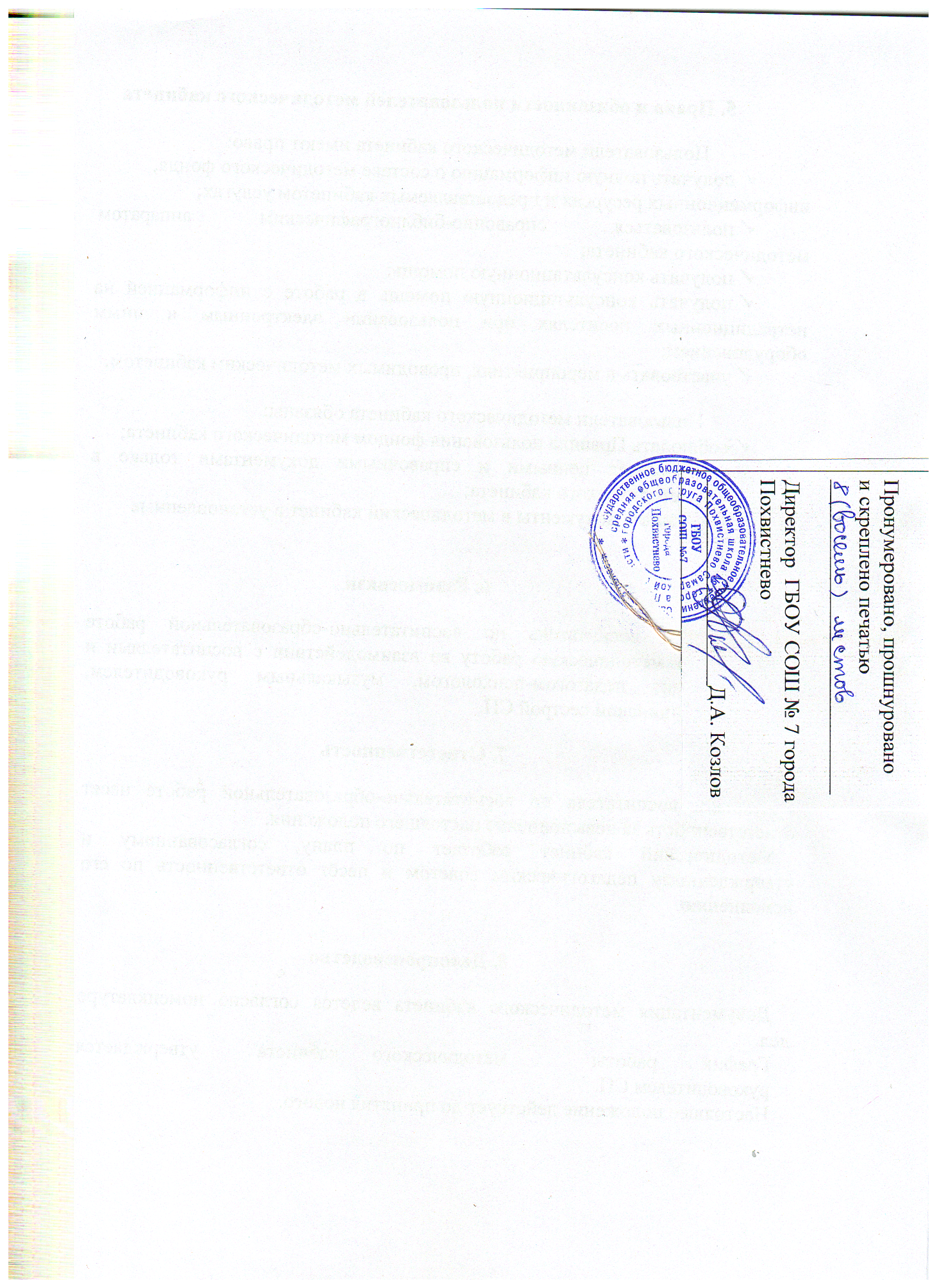 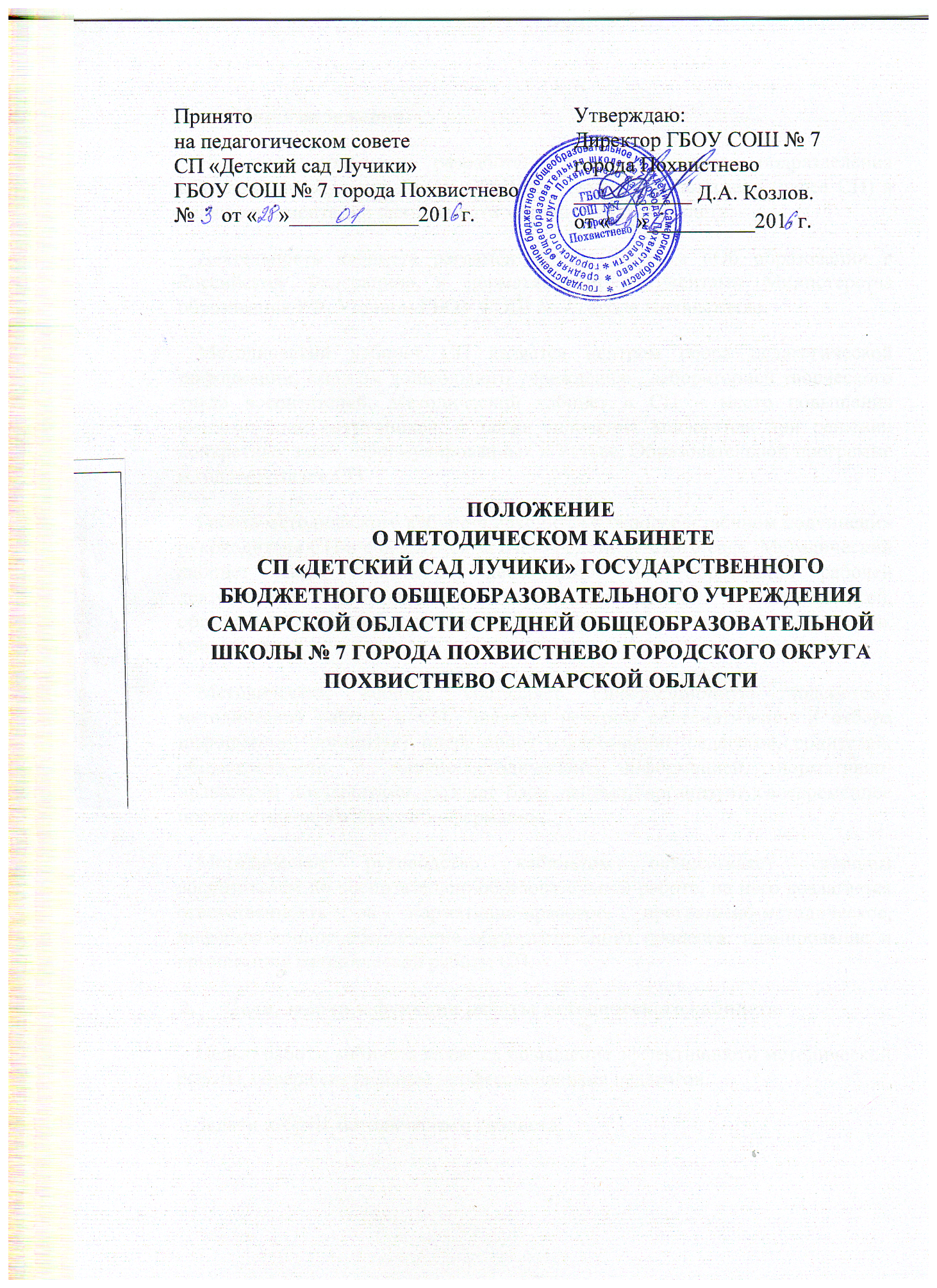 